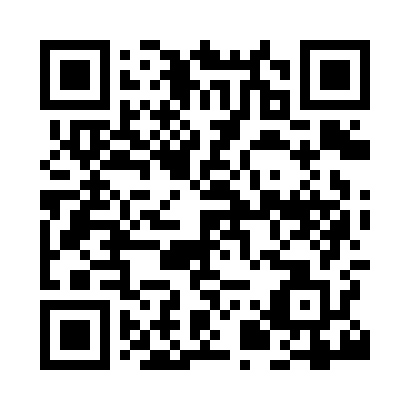 Prayer times for Stanground, Cambridgeshire, UKMon 1 Jul 2024 - Wed 31 Jul 2024High Latitude Method: Angle Based RulePrayer Calculation Method: Islamic Society of North AmericaAsar Calculation Method: HanafiPrayer times provided by https://www.salahtimes.comDateDayFajrSunriseDhuhrAsrMaghribIsha1Mon2:544:431:056:439:2711:162Tue2:544:431:056:439:2711:163Wed2:554:441:056:439:2611:164Thu2:554:451:056:439:2611:155Fri2:564:461:066:439:2511:156Sat2:564:471:066:439:2411:157Sun2:574:481:066:429:2411:158Mon2:574:491:066:429:2311:159Tue2:584:501:066:429:2211:1410Wed2:584:511:066:419:2211:1411Thu2:594:521:076:419:2111:1312Fri3:004:531:076:419:2011:1313Sat3:004:541:076:409:1911:1314Sun3:014:551:076:409:1811:1215Mon3:024:571:076:399:1711:1216Tue3:024:581:076:389:1611:1117Wed3:034:591:076:389:1411:1118Thu3:045:011:076:379:1311:1019Fri3:045:021:076:379:1211:0920Sat3:055:031:076:369:1111:0921Sun3:065:051:076:359:0911:0822Mon3:075:061:076:349:0811:0823Tue3:075:081:076:349:0711:0724Wed3:085:091:076:339:0511:0625Thu3:095:111:076:329:0411:0526Fri3:105:121:076:319:0211:0527Sat3:105:141:076:309:0111:0428Sun3:115:151:076:298:5911:0329Mon3:125:171:076:288:5711:0230Tue3:135:181:076:278:5611:0131Wed3:135:201:076:268:5411:01